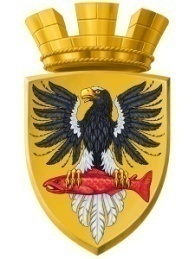                           Р О С С И Й С К А Я   Ф Е Д Е Р А Ц И ЯКАМЧАТСКИЙ КРАЙП О С Т А Н О В Л Е Н И ЕАДМИНИСТРАЦИИ ЕЛИЗОВСКОГО ГОРОДСКОГО ПОСЕЛЕНИЯОт  19.  10.  2016					        № 887 -п       г. ЕлизовоРуководствуясь п.2 ст. 3.3 Федерального закона от 25.10.2001 N 137-ФЗ "О введении в действие Земельного кодекса Российской Федерации", ст.ст. 11.2, 11.10, 39.28  Земельного кодекса Российской Федерации, Федеральным законом от 06.10.2003 N 131-ФЗ "Об общих принципах организации местного самоуправления в Российской Федерации", Постановлением Правительства Российской Федерации от 19.11.2014 № 1221 «Об утверждении Правил присвоения, изменения и аннулирования адресов»,  Уставом Елизовского городского поселения, согласно градостроительной документации, утвержденной постановлением администрации Елизовского городского поселения № 142-п от 26.02.2016 «Об утверждении градостроительной документации по планировке и межеванию на часть территории в границах ул. Беринга –ул. Завойко - наб. р. Половинка Елизовского городского поселения для формирования земельного участка, занятого объектами недвижимости ПО «Елизовский хлебокомбинат», Правилам землепользования и застройки Елизовского городского поселения, принятых Решением Собрания депутатов Елизовского городского поселения № 126 от 07.09.2011,  с учетом изменений № 886 от 11.02.2016, на основании обращения  ООО «Елизовское земельное агентство»ПОСТАНОВЛЯЮ:1.  Утвердить прилагаемую схему расположения земельного участка на кадастровом плане территории, образуемого путем перераспределения земельного участка  с кадастровым номером 41:05:0101001:281 – собственность ПО «Елизовский хлебокомбинат» и земельных участков государственной собственности в  кадастровом квартале 41:05:0101001: -   условный номер- 41:05:0101001:ЗУ4;-   площадь- 5247 кв.м;-   территориальная зона - зона объектов пищевой промышленности (ПР 3); -    вид разрешенного использования – «объекты промышленности»; -    категория земель – земли населенных пунктов.2. Присвоить адрес формируемому земельному участку.2.1 адрес участка: Россия,  Камчатский край, Елизовский муниципальный район, Елизовское городское поселение, Елизово г., Беринга ул., 31.3. Управлению делами администрации Елизовского городского поселения  разместить настоящее постановление в информационно-телекоммуникационной сети «Интернет»  на официальном сайте администрации Елизовского городского поселения.4. Контроль за исполнением настоящего постановления возложить на Руководителя Управления архитектуры и градостроительства администрации Елизовского городского поселения.5. Срок действия данного постановления составляет 2 года.6. Настоящее постановление вступает в силу после официального опубликования (обнародования).Глава администрации Елизовского городского поселения                                                Д.Б. ЩипицынОб утверждении  схемы  расположения земельного участка, образуемого путем перераспределения земельного участка с кадастровым номером 41:05:0101001:281 и земельных участков государственной собственности, о присвоении адреса формируемому  земельному участку